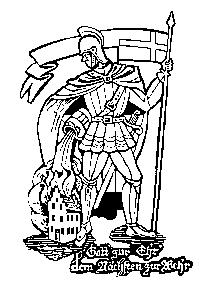 Name, Vorname:		_______________________________________________Straße, Nr.:			_______________________________________________	PLZ, Ort:			_______________________________________________	Telefon/Mobil:		_______________________________________________E-Mail:			_______________________________________________		Geburtsdatum:		_______________________________________________		Aufnahmedatum:		_____________________     Austritt:	_______________Hiermit beantrage ich meine Aufnahme in den Feuerwehrverein 1855 Kirchberg e.V., als aktives Feuerwehrmitglied (Jahresbeitrag aktuell 10,00 €) „nur“ Vereinsmitglied (Jahresbeitrag aktuell 15,00 €).Meinen Austritt kann ich jederzeit ohne Fristeinhaltung schriftlich erklären. Eine Rückerstattung von bereits gezahlten Beiträgen bzw. laufende Beiträge für das Jahr sind nicht möglich. Der Vereinsvorstand behält sich das Recht vor, Mitglieder in begründeten Ausnahmefällen auszuschließen.Den Jahresbeitrag entrichte ich im laufenden Kalenderjahr bar oder durch Überweisung auf das Vereinskonto bis spätestens 28. Februar. Die Satzung des Feuerwehrverein 1855 Kirchberg e.V. erkenne ich an._____________________________________________________________________Ort, Datum Unterschrift Antragsteller, (bei Minderjährigen gesetzlicher Vertreter z.B. erziehungsberechtigter Vater/Mutter)  Aufnahme:		 bewilligt			 abgelehnt_____________________________________________________________________Ort, Datum, Unterschrift VorstandEinwilligungserklärung Ich bin damit einverstanden, dass meine Daten vom Feuerwehrverein 1855 Kirchberg e.V. zu folgenden Zwecken erhoben, verarbeitet und genutzt werden: Schriftverkehr wie z.B. Einladungen und Informationen, Mitgliederverwaltung, Zahlungsverkehr und Finanz- und Steuerangelegenheiten.Ich bin darauf hingewiesen worden, dass die im Rahmen der vorstehend genannten Zwecke erhobenen persönlichen Daten meiner Person unter Beachtung der Datenschutz-Grundverordnung, Bundes- und Landesdatenschutzgesetzes, erhoben, verarbeitet, genutzt und übermittelt werden. Ich bin zudem darauf hingewiesen worden, dass die Erhebung, Verarbeitung und Nutzung meiner Daten im Rahmen der Vereinsmitgliedschaft erfolgt. Mein Einverständnis kann ich jederzeit mit Wirkung für die Zukunft widerrufen. Meine Widerruferklärung richte ich an: Feuerwehrverein 1855 Kirchberg e.V.VereinsvorstandLengenfelder Straße 3708107 KirchbergDes Weiteren bin dass während der Aktivitäten oder Veranstaltungen des Feuerwehrvereins fotografiert und gefilmt werden darf. Das erstellte Bildmaterial, auf dem ich zu sehen bin, im Rahmen der Presse- und Öffentlichkeitsarbeit des Feuerwehrvereins veröffentlicht werden. Ort, Datum Unterschrift Antragsteller Ort, Datum Bei Minderjährigen gesetzlicher Vertreter (z.B. erziehungsberechtigter Vater) Ort, Datum Bei Minderjährigen gesetzlicher Vertreter (z.B. erziehungsberechtigte Mutter) ich einverstanden, ich nicht einverstanden, darf darf nicht